** v prípade PO v súlade s výpisom z OR SR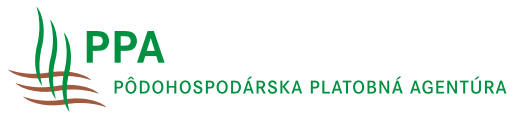 Príloha k Špecifikácii k žiadosti  o Príloha k Špecifikácii k žiadosti  o Príloha k Špecifikácii k žiadosti  o Príloha k Špecifikácii k žiadosti  o Príloha k Špecifikácii k žiadosti  o Príloha k Špecifikácii k žiadosti  o Príloha k Špecifikácii k žiadosti  o Platbu na viazané priame platby na rok 2022Platbu na viazané priame platby na rok 2022Platbu na viazané priame platby na rok 2022Platbu na viazané priame platby na rok 2022Platbu na viazané priame platby na rok 2022Platbu na viazané priame platby na rok 2022Platbu na viazané priame platby na rok 2022Registračné číslo žiadostiRegistračné číslo žiadostiZoznam bahníc, jariek a kôzZoznam bahníc, jariek a kôzZoznam bahníc, jariek a kôzZoznam bahníc, jariek a kôzZoznam bahníc, jariek a kôzZoznam bahníc, jariek a kôzZoznam bahníc, jariek a kôzZoznam bahníc, jariek a kôzZoznam bahníc, jariek a kôzZoznam bahníc, jariek a kôzZoznam bahníc, jariek a kôzZoznam bahníc, jariek a kôzZoznam bahníc, jariek a kôzZoznam bahníc, jariek a kôzZoznam bahníc, jariek a kôzP.č.Číslo ušnej značkyČíslo ušnej značkyČíslo ušnej značkyČíslo ušnej značkyP.č.Číslo ušnej značkyČíslo ušnej značkyČíslo ušnej značkyČíslo ušnej značkyBJKBJKBJKBJKBJKBJKBJKBJKBJKBJKBJKBJKBJKBJKBJKBJKBJKBJKBJKBJKBJKBJKBJKBJKBJKBJKBJKBJKBJKBJKBJKBJKBJKBJKBJKBJKBJKBJKBJKBJKBJKBJKBJKBJKBJKBJKBJKBJKBJKBJKBJKBJKBJKBJKBJKBJKBJKBJKBJKBJKBJKBJKBJKBJKBJKBJKBJKBJKBJKBJKBJKBJKBJKBJKBJKDátumDátumDátumDátumDátumPodpis**Podpis**Podpis**Podpis**Podpis**Podpis**B-3aList/